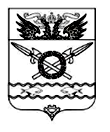  АДМИНИСТРАЦИЯ ВЕРХНЕПОДПОЛЬНЕНСКОГО СЕЛЬСКОГО ПОСЕЛЕНИЯПОСТАНОВЛЕНИЕ 20.04.2022 г.                                             № 45                           х. ВерхнеподпольныйО создании комиссии по предупреждению и ликвидации чрезвычайных ситуаций и обеспечению пожарной безопасности на территории Верхнеподпольненского сельского поселенияВ целях приведения нормативно правового акта Администрации Верхнеподпольненского сельского поселения в соответствие с требованиями Федерального закона Российской Федерации от 30.12.2021 №459-ФЗ «О внесении изменений в Федеральный закон «О защите населения и территорий от чрезвычайных ситуаций природного и техногенного характера», в соответствии с постановлением Правительства Российской Федерации от 30.12.2003 №794 «О единой государственной системе предупреждения и ликвидации чрезвычайных ситуаций», постановлением Администрации Ростовской области от 01.03.2006 №64 «О территориальной (областной) подсистеме единой государственной системы предупреждения и ликвидации чрезвычайных ситуаций», в целях  координации и совершенствования работы по предупреждению и ликвидации чрезвычайных ситуаций и обеспечению пожарной безопасности на территории поселения; в связи с кадровыми изменениямиПОСТАНОВЛЯЮ:1. Создать комиссию по предупреждению и ликвидации чрезвычайных ситуаций и обеспечению пожарной безопасности на территории Верхнеподпольненского сельского поселения согласно приложению 1.2. Утвердить Положение о комиссии по предупреждению и ликвидации чрезвычайных ситуаций и обеспечению пожарной безопасности на территории Верхнеподпольненского сельского поселения согласно приложению 2.3. Настоящее постановление подлежит размещению на официальном сайте Администрации Верхнеподпольненского сельского поселения в информационно-телекоммуникационной сети «Интернет» (http://verhnepodpolnenskoesp.ru/).4. Признать утратившим силу постановление Администрации Верхнеподпольненского сельского поселения от 30.09.2016 №152 «О создании комиссии по предупреждению и ликвидации чрезвычайных ситуаций и обеспечению пожарной безопасности на территории Верхнеподпольненского сельского поселения».5. Признать утратившим силу постановление Администрации Верхнеподпольненского сельского поселения от 07.12.2021 №144 «О внесении изменений в постановление Администрации Верхнеподпольненского сельского поселения от 30.09.2016 №152».6. Настоящее постановление вступает в силу с момента его подписания.7. Контроль за исполнением настоящего постановления возложить на заместителя главы Администрации Верхнеподпольненского сельского поселения – Дашкову И.С.Глава Администрации
Верхнеподпольненского                                                                           А.Г. Ягольник     сельского поселения                                                                        Постановление вносит старший инспектор ГО и ЧСПриложение №1 к постановлению Администрации                                                                     Верхнеподпольненского сельского поселения                                                                                                          от 20.04.2022 г. №45                                             Состав КОМИССИИ ПО ПРЕДУПРЕЖДЕНИЮ И ЛИКВИДАЦИИ ЧРЕЗВЫЧАЙНЫХ СИТУАЦИЙ И ОБЕСПЕЧЕНИЮ ПОЖАРНОЙ БЕЗОПАСНОСТИ НА ТЕРРИТОРИИ ВЕРХНЕПОДПОЛЬНЕНСКОГО СЕЛЬСКОГО ПОСЕЛЕНИЯ.  Приложение №2 к постановлению Администрации                                                                     Верхнеподпольненского сельского поселения                                                                                                        от 20.04.2022 г. №45                                             ПОЛОЖЕНИЕО КОМИССИИ ПО ПРЕДУПРЕЖДЕНИЮ И ЛИКВИДАЦИИ ЧРЕЗВЫЧАЙНЫХ СИТУАЦИЙ И ОБЕСПЕЧЕНИЮ ПОЖАРНОЙ БЕЗОПАСНОСТИ НА ТЕРРИТОРИИ ВЕРХНЕПОДПОЛЬНЕНСКОГО СЕЛЬСКОГО ПОСЕЛЕНИЯ1. Общие положения1.1. Комиссия по предупреждению и ликвидации чрезвычайных ситуаций и обеспечению пожарной безопасности на территории Верхнеподпольненского сельского поселения (далее - Комиссия) создается в целях координации, организации и выполнения работ по предупреждению и ликвидации чрезвычайных ситуаций муниципального характера (далее - чрезвычайных ситуаций), обеспечению пожарной безопасности, поиска и спасения людей.1.2. Комиссия в своей деятельности руководствуется Конституцией Российской Федерации, федеральными законами, указами и распоряжениями Президента Российской Федерации, постановлениями  и распоряжениями  Правительства Российской Федерации, нормативными правовыми актами Законодательного Собрания Ростовской области,  Главы Администрации (Губернатора) Ростовской области, Главы Администрации Аксайского района, Собрания депутатов Аксайского района, Главы Администрации Верхнеподпольненского сельского поселения и Собрания депутатов Верхнеподпольненского сельского поселения, регулирующими вопросы предупреждения и ликвидации чрезвычайных ситуаций, обеспечения пожарной безопасности,  поиска и спасения людей, а также настоящим Положением.2. Основные задачи КомиссииЗадачами комиссии являются:2.1. Разработка предложений по реализации на территории Верхнеподпольненского сельского поселения единой государственной политики по предупреждению и ликвидации чрезвычайных ситуаций, обеспечению пожарной безопасности, поиску и спасению людей.2.2. Координация деятельности органов управления и сил по предупреждению и ликвидации чрезвычайных ситуаций.2.3. Обеспечение согласованности действий органов местного самоуправления и организаций, независимо от форм собственности, при решении вопросов по предупреждению и ликвидации чрезвычайных ситуаций, обеспечению пожарной безопасности, поиску и спасению людей, а также    восстановлению жилых домов, объектов жилищно-коммунального хозяйства, социальной сферы, производственной и инженерной инфраструктуры, поврежденных и разрушенных в результате чрезвычайных ситуаций.3.  Основные функции КомиссииКомиссия, с целью выполнения возложенных на нее задач, осуществляет следующие функции:3.1. Участвует в пределах своей компетенции в разработке предложений по подготовке новых и совершенствованию действующих муниципальных правовых актов и готовит предложения по их реализации.3.2. Разрабатывает и вносит предложения Главе Администрации Верхнеподпольненского сельского поселения по развитию и обеспечению функционирования звена Верхнеподпольненского сельского поселения областной подсистемы единой государственной системы предупреждения и ликвидации чрезвычайных ситуаций.3.3. Осуществляет контроль за планированием и проведением на территории Верхнеподпольненского сельского поселения мероприятий по предупреждению, ликвидации чрезвычайных ситуаций, обеспечению пожарной безопасности, поиску и спасению людей.3.4. Рассматривает вопрос об организации оповещения и информирования населения о чрезвычайных ситуациях и принятие решения о проведении эвакуационных мероприятий при угрозе возникновения или возникновения чрезвычайных ситуаций муниципального характера.  3.5. Осуществляет контроль за подготовкой и содержанием в готовности необходимых сил и средств для защиты территории, и населения поселения от чрезвычайных ситуаций, пожаров, поиска и спасения людей, обучением населения способам защиты и действиям в указанных ситуациях.3.6. Осуществляет контроль за обеспечением финансирования мероприятий в области защиты населения и территорий от чрезвычайных ситуаций и созданием резервов финансовых и материальных ресурсов для их ликвидации. 3.7. Руководит организацией и проведением аварийно-спасательных и восстановительных работ по ликвидации последствий чрезвычайных ситуаций, пожаров, поиску и спасению людей. 3.8. В ходе проведения работ организует и осуществляет, при необходимости, взаимодействие с комиссиями по чрезвычайным ситуациям и пожарной безопасности иных муниципальных образований, военным командованием и правоохранительными органами.3.9. Готовит и вносит предложения Главе Администрации Верхнеподпольненского сельского поселения о введении на территории Верхнеподпольненского сельского поселения:а) режима повышенной готовности - при угрозе возникновения чрезвычайных ситуаций;б) режима чрезвычайной ситуации - при возникновении и ликвидации чрезвычайных ситуаций.3.10. Принимает решение об отнесении возникших чрезвычайных ситуаций к чрезвычайным ситуациям муниципального характера, организует и осуществляет проведение эвакуационных мероприятий при угрозе возникновения или возникновения чрезвычайных ситуаций. Взаимодействует с эвакуационными органами Аксайского района по вопросам планирования и организации эвакуации населения, размещения эвакуированного населения и возвращения его после ликвидации чрезвычайных ситуаций и пожаров в места постоянного проживания. 3.11. Организует и координирует работу органов местного самоуправления, заинтересованных организаций по сбору информации об ущербе от чрезвычайных ситуаций и пожаров, определению его размеров и подготовке документов по его обоснованию.3.12.  Готовит предложения Администрации Аксайского района для принятия необходимых мер по возмещению ущерба от чрезвычайных ситуаций природного и техногенного характера.4. Права КомиссииКомиссия, в пределах своей компетенции, имеет право:4.1. Запрашивать у органов государственной власти, органов местного самоуправления и организаций необходимые материалы и информацию.4.2. Заслушивать и привлекать для участия в своей работе представителей органов государственной власти, органов местного самоуправления и организаций.4.3. Вносить в установленном порядке Главе Администрации Верхнеподпольненского сельского поселения предложения по вопросам, входящим в компетенцию Комиссии и требующим его решения. 5. Организация работы Комиссии5.1. Комиссия осуществляет свою деятельность в соответствии с годовым планом работы, принимаемым на заседании Комиссии и утверждаемым ее председателем.При угрозе возникновения (возникновении) чрезвычайной ситуации, проводятся внеплановые (внеочередные) заседания.5.2. Заседанием Комиссии руководит ее председатель, а в случае его отсутствия или по его поручению – заместитель председателя Комиссии.Заседание Комиссии считается правомочным, если на нем присутствуют не менее половины ее членов.5.3. Председатель Комиссии определяет состав рабочих групп на случай возникновения (предупреждения возникновения) чрезвычайных ситуаций различного характера по необходимым направлениям деятельности Комиссии.Члены Комиссии принимают участие в ее заседаниях без права замены. В случае отсутствия члена Комиссии на заседании, он имеет право представить свое мнение по рассматриваемым вопросам в письменной форме.При необходимости, в соответствии с рассматриваемыми вопросами, на заседание комиссии приглашаются представители заинтересованных организаций.5.4. Подготовка необходимых информационных и справочных материалов к заседанию Комиссии осуществляется организациями, к сфере ведения которых относятся вопросы, включенные в повестку дня заседания.Материалы должны быть представлены в Комиссию (секретарю Комиссии) не позднее, чем за 10 дней до даты проведения планового заседания.При проведении внепланового (внеочередного) заседания Комиссии по рассмотрению внезапно возникшей чрезвычайной ситуации документы представляются к началу его проведения.5.5. Решения Комиссии принимаются простым большинством голосов присутствующих на заседании членов Комиссии. В случае равенства голосов решающим является голос председателя Комиссии.Решения Комиссии оформляются в виде протоколов, которые подписываются председателем Комиссии или его заместителем, председательствующим на заседании, и секретарем Комиссии.Решения Комиссии, принятые в пределах ее компетенции, обязательны для всех организаций, находящихся на территории поселения, независимо от форм собственности, если иное не установлено федеральными законами и иными нормативными правовыми актами.5.6. Подготовку заседаний Комиссии и организационно-техническое обеспечение ее деятельности осуществляет секретарь Комиссии.Ягольник АлексейГеннадьевичДашкова Ирина Сергеевна– Глава Администрации Верхнеподпольненского сельского поселения, председатель Комиссии; Заместитель Главы Администрации Верхнеподпольненского сельского поселения, заместитель председателя комиссии;Дитрих ТатьянаЭдуардовна Старший инспектор по ПБ и ЧС Администрации Верхнеподпольненского сельского поселения, секретарь Комиссии;              Члены комиссии:Кротов Андрей Викторович Председатель СПК «Колхоз Донской»,   (по согласованию);ВеремийчукЮрий Владимирович Исполнительный директор ООО «Аксайская     земля», (по согласованию);НечепуренкоИрина Эдуардовна        Директор МБУК ВСП «Верхнеподпольненский           СДК», (по согласованию);    Крылов Сергей Александрович Бузунов Игорь Михайлович       Уполномоченный участковый ОМВДРФ по             Аксайскому району, (по согласованию);        Старшина х. Верхнеподпольный,           (по согласованию);Кабарухин Олег Викторович        Представитель казачества, старшина х. Черюмкин          (по согласованию).                                                                  